Kamratåterkoppling (text av Anna Pålsson)Du ansvarar för återkoppling på ett utvalt arbete som någon av dina kamrater har skrivit. Granskningsschema som visar vilket arbete du ska granska presenteras i canvas. Du behöver lämna in ditt arbete i tid för att delta på HELP-mötet. För att lämna in ditt arbete till kamratåterkopplingen behöver du klicka på personer och välj kamratåterkoppling. Leta upp din grupp och klicka på prickarna i högra hörnet. Välj att besöka gruppens startsida. Välj filer, och ladda upp fil. I denna mapp ligger alla skriftliga inlämningar inför kamratåterkopplingen. Granskningsschema ligger också i denna mapp.  Även om du enbart ska granska ett arbete behöver du läsa alla dina kamraters arbete för att kunna delta aktivt på seminariet.Tänk på att bra återkoppling ska vara uppgiftsrelaterad, beskrivande, användbar, framåtsyftande, samt kommunicera styrkor och möjligheter. Återkoppling ska ha fokus på uppgift eller arbete, och inte på person. Det är viktigt att fokusera på det som kursdeltagaren kan förändra, och undvika uttalanden om hur personen är. Ge förslag på det som kan utvecklas eller förbättras. Det finns en filmföreläsning om kamratåterkoppling titta gärna på den. https://hkrplay.hkr.se/media/t/0_4i9aurvl  (Länkar till en externa sida.)På seminariet bedömer vi aktivt deltagande. När du ska ge kamratåterkoppling utgår du ifrån lärarnas bedömningsunderlag/kriterier gällande delprov 3 Bedömningsunderlag Delprov 3, Termin 1.pdf . Skapa en trevlig dialog och var inte rädd för att diskutera det som är svårt. Varje arbete får ca 10 min återkoppling. Fokus under mötet bör ligga på kvalitet och reflektion. Passa på att ställa frågor utifrån bedömningsunderlaget och ge varandra praktiska tips och råd som ni kan använda. Det innebär att studenterna ansvarar för att lyfta brister och förtjänster i sitt eget och andras arbete. Studenterna ansvarar således över vad som ska tas upp på seminariet, samt aktivt deltagande vid seminarium.

Lärarens ansvar är att överblicka diskussioner under HELP-mötet. Läraren ställer stimulerande och utvecklande frågor för att alla ska få möjlighet att nå lärandemålen. Läraren ska kunna besvara frågor kring bedömning av terminsexaminationen. Läraren ger muntlig återkoppling på det som framkommer under mötet, men ger ingen skriftlig återkoppling på studenternas arbete. Lärare och studenter har ett gemensamt ansvar att skapa en god lärandemiljö, samt utvärdera dagen och ge förslag på förbättringar.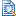 Efter seminariet har du ca en vecka på dig att förbättra ditt arbete. Använd de synpunkter som du får under dagen till att förbättra ditt arbete. Slutlig inlämning för delprov 3, terminsexaminationen finns i canvas. När arbetet är inlämnat får du ditt betyg för delprov 3.